Городской округ «Верхняя Пышма»Муниципальное автономное общеобразовательное учреждение«Средняя общеобразовательная школа № 1с углубленным изучением отдельных предметов имени Б.С.Суворова»Экономическая квест-игра «В поисках клада»Выполнилаучитель начальных классов МАОУ «СОШ №1»Лялькина Елизавета Михайловнаг. Верхняя Пышма, 2023 годЭкономическая игра «В поисках клада»   - Добрый день, мои дорогие умники и умницы! Я приветствую вас в стенах нашей школы! Сегодня мы собрались с вами здесь, чтобы показать свои знания и выявить лучших знатоков экономики. Экономика окружает нас всюду: мы ежедневно сталкиваемся с покупкой товаров в магазине, расплачиваемся за обеды в школьной столовой, оплачиваем проезд в автобусе и многое другое. С экранов телевизора  мы слышим новости о курсе валют и банковских операциях.    - А без чего мы не сможем совершить любую платёжную операцию? ( без денег)   -Сейчас я предлагаю вам немного расслабиться и посмотреть коротенький  весёлый мультфильм « Деньги»(МУЛЬТФИЛЬМ «ДЕНЬГИ»)   - Сегодня вы будете зарабатывать деньги своим собственным умом. Но помните! Один ум хорошо, а два лучше! А поможет в этом ваша сплочённость, уверенность ну и конечно же ДРУЖБА!   - Для того, чтобы отправиться зарабатывать нам необходимо перейти в рекреацию  к  каб. № 153 на построение. (ИНСТРУКЦИЯ)   -Уважаемые игроки! Сегодня вам предстоит посетить 6 станций. Каждой команде будет вручен маршрутный лист, с прописанными этапами. Следуйте строго вашему маршрутному листу. Время выполнения заданий на каждой станции -10 минут. Послушайте перечень  станций  и максимальное  количество монет, которые вы сможете заработать на данной станции.   -Та команда, у которой в итоге окажется больше всего монет – становится победителем, а значит первой находит клад. После прохождения всех станций, капитаны команд сдают мне маршрутные листы. А я передаю их жюри для подсчёта общего количества монет.   - В этом нам помогут уважаемые члены жюри: (оглашается список членов жюри)(детям выдаются маршрутные листы и игра начинается)Станция «Игровой зал»Составьте слово, посчитав фишки -100                        -10                        -5                       -1Буква ОБуква Т  БукваЕБуква Я Буква Е Буква ЛБуква РБеседа.-Что такое лотерея? (Розыгрыш денег или вещей, который зависит от случайного выбора билета). Для чего она нужна? Кому это выгодно? (Организатору лотереи). Можно ли разбогатеть, играя в лотерею?Какое чувство испытывают люди, которые ходят в игровой зал? (азарт) Кто такие игроманы? Станция «Банк»- Что такое банк?Банк – это организация, которая работает с деньгами.  Банк принимает деньги на хранение, выдаёт деньги вкладчикам, предоставляет деньги в долг. В банк мы приносим деньги, оплачивая разные услуги: плату за квартиру, детский сад и другое.Чем отличается банкомат от терминала? Для чего они нужны?Что такое валюта? (денежная единица государства) Какие виды валюты вы знаете?Сопоставьте:В банке можно совершить обмен валют. Переведите в рубли, зная курс валют: 1 доллар=62 рубля          1 евро= 68 рублей           1 злотый=16 рублей2 доллара=5 долларов=10 долларов =2 злотых =5 злотых =10 злотых =2 евро =5 евро =евро =Станция «Экономические задачи»«Не выключен свет»Дежурный Гусев, закончив уборку класса, довольный ушел домой. Но Гусев забыл погасить свет. Какой ущерб нанес дежурный школе, если за час использования электроэнергии в классе школа платит 200 рублей, а свет горел 12 часов? «Не закрыта вода»При неисправности крана, с самой тонкой струйкой за сутки может уйти в канализацию до 150 литров питьевой воды. Сколько литров питьевой воды уйдет в канализацию за месяц (30 дней)? - Почему чаще всего говорят, что нужно экономить электроэнергию, газ, воду?«Сломанный стул»За неделю в школе было сломано 3 стула, на следующей неделе сломали 4 стула, а на третьей – ещё 3 стула. Какие убытки несёт школа, если стул стоит 2500 рублей? «Корова кота Матроскина»За год кот Матроскин надаивает от своей коровы 3500 литров в год. Телёнку Гаврюше израсходовали 600 литров молока. На личные потребности истратили 2000 литров. Какой доход получит кот Матроскин, если продаст оставшееся молоко по 5 рублей за 1 литр? Станция «Литературная»- Соедините пословицыСтанция «Реклама»    Все мы очень любим сказки, у каждого есть своя любимая сказка и свой любимый сказочный герой. Но некоторые взрослые так увлеклись сказками, что стали использовать их в рекламе определенной продукции. Давай узнаем, для рекламы чего используются некоторые сказочные герои. Для каждого задания будет 3 подсказки. Если ответ звучит после 1 подсказки, то команда зарабатывает 5 монет, если после 2 – то 4 монеты, после 3 – 3 монеты.1 рисунок. Подсказки. (Красная шапочка) Слайд 1Эта сказочная героиня рекламирует конфеты и кондитерские изделия. (Подсказки.)Это сказочная героиня маленькая девочка.На своем пути она встречает хищного зверя.Её путь лежит через лес.2 рисунок. (Матроскин) Слайд 2Этот сказочный герой рекламирует молочную продукцию.Этот сказочный герой живёт в деревне.У него есть друг- Шарик.Ему принадлежит фраза: «Неправильно ты, Дядя Фёдор, бутерброд ешь...».3 рисунок. (Буратино) Слайд 3Этот герой рекламирует  какой-то напиток.Этот герой совсем не хотел учиться.Отец этого сказочного героя всегда носил с собой шарманку.Он продал свою азбуку.4 рисунок. (Снежная королева) Слайд 4Эта сказочная героиня рекламирует молоко и молочные изделия.Это сказочная героиня очень сурова, строга и холодна .Ее время правления – это зима.Она совершает жестокий поступок по отношению к паре маленьких ребят.Станция «Секретный шифр»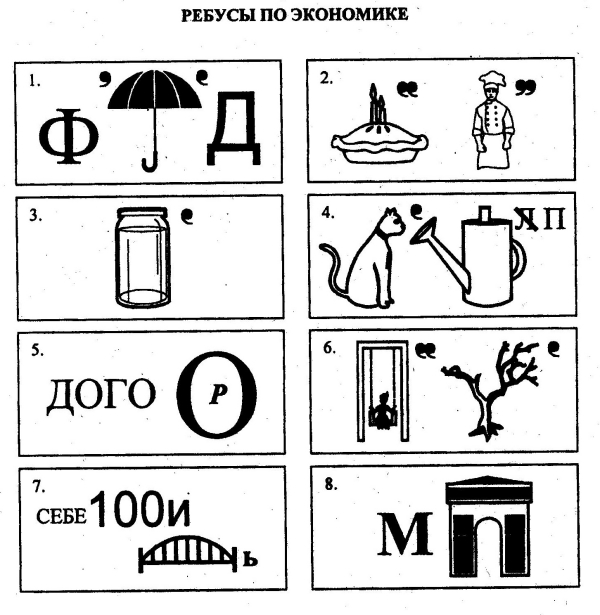 ПриложениеМаршрутный лист экономической квест-игры  «В поисках клада»                              Список литературы: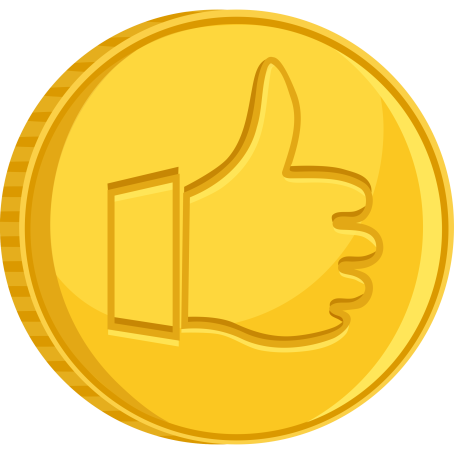 Гурьянова С.Ю. Урок-игра «Чемпионат по финансовой грамотности» с использованием технологии интерактивного обучения. – М.: АСОУ. – 2018.Гурьянова С.Ю. Игровая деятельность в цифровую эпоху. // Чешский научный журнал «Aktuální pedagogika». – №1. – 2018. – с. 15-20.Гурьянова С.Ю. Финансовое просвещение молодежи: актуальный опыт. // Чешский научный журнал «Aktuální pedagogika». – №2. – 2017. – с. 29-39.Гурьянова С.Ю. Программа элективного курса по финансовой грамотности «Финансы: просто о сложном». // Научно-методический и теоретический журнал «Социосфера». – №2. – 2017. – с. 61-66.Даль В. Пословицы и поговорки русского народа. Избранное. – М.: Аргументы недели, 2016. – 544 с.Зайцев Н.Л. Краткий словарь экономиста. – М.: ИНФРА-М, 2014. – 224 с.Официальный сайт Центрального банка Российской Федерации: [сайт]. URL: http://cbr.ru (дата обращения: 04.01.2019).Официальный сайт Министерства финансов РФ: [сайт]. URL: http://minfin.ru/  (дата обращения: 04.01.2019).Сайт Ребус номер один:  [сайт]. URL:  http://rebus1.com/ Сайт Музея Банка России:  [сайт]. URL:  https://www.cbr.ru/museum/ 30932124746222315153РубльПольшаДолларЯпонияЕвроРоссияЗлотыйВеликобританияФунт стерлинговКитайИенаСШАЮань Страны ЕвропыДеньгам счёт,а  хлебу мера.На деньгиума не купишь.С копейкиначинается миллион.Без копейки рубля нет.Хочешь есть калачи-не сиди на печи.Нелегко деньги нажить,а легко прожить.Монетакарман не тянет.Здоров буду-и денег добуду.Без денег торговатькак без соли хлебатьНа грош делана рубль суматохи.Название конкурса № кабинетаВремяКритерии оценкиМонетыЗамечанияОтметка ведущего1. Станция «Игровой зал».к. №3210 мин.За правильный ответ   начисляется 10 монет (максимальное количество монет – 10)2.Станция «Банк» к. №3010 мин.За каждый правильный ответ   начисляется 10 монет (максимальное количество монет – 160)3. Станция «Секретный шифр»к. №2710 мин.За каждый правильный ответ   начисляется 10 монет (максимальное количество монет – 80)4.Станция «Литературная»к. №3310 мин.За каждый правильный ответ   начисляется 10 монет (максимальное количество монет – 100)5.Станция «Экономические задачи»к. №2810 мин.За каждый правильный ответ   начисляется 10 монет (максимальное количество монет – 40)6.Станция « Реклама»к. №3110 мин. 1 подсказка -5 монет, 2 подсказка- 4 монеты, 3 подсказка- з монеты. (максимальное количество монет -20)Итого:60 мин.410 монет